Scénárista Zdeněk Svěrák ve skrývačkáchZdeněk Svěrák v sobě nezapře učitele. Jeho tvorba je hravá, chytrá, odpovídá věku těch, komu je určená. Vedle jiných činností působí jako scénárista. Ve skrývačkách najdete názvy deseti filmů, k nimž napsal scénář buď on sám, nebo ve spolupráci s Ladislavem Smoljakem …   Pracovní list pro žáky vyšších ročníků základních škol i středních škol je součástí kolekce Zdeněk Svěrák, jejímž smyslem je připomenout mnohostrannou osobnost české kultury, která ve svém filmovém, divadelním, hudebním i dalším působení opakovaně prokazovala schopnost využívat bohatých výrazových možností češtiny ve všech možných situacích. _________________________________________________Vzorové řešení (čárky nejsou součástí řešení a nemají na něj vliv): ROZČÍLILO NÁS, ŽE V BLÍZKÉM LESÍKU JSME NaŠLI PaPÍROVÝ PYTEL S NĚJaKÝM SYPKÝM MaTERIÁLEM, KTERÝ BYL SKORO ROZPUŠTĚNÝ, a VYPUŠTĚNÝ RYBNÍK HNED Za LESÍKEM NÁS DONUTIL VOLaT SPRÁVCE PaRKU. VÍKENDOVÝM TRHÁKEM SE BEZESPORU STaNE UTKÁNÍ PRaŽSKÝCH RIVaLŮ Z VRŠOVIC a LETNÉ.MOC SE NÁM NECHCE BYDLET NĚKDE Na SaMOTĚ, U LESa JE SICE HEZKÉ BYDLENÍ V SOUKROMÍ, aLE TaKY JE ODTUD VŠUDE DaLEKO.Na STRaNĚ DOMÁCÍCH SE PROSaDILI VŠICHNI TŘI, BRaTŘI JÚLIUS a VINCENT V DRESU SOUPEŘE aLE BYLI DOBŘE POKRYTÍ a MEZI STŘELCE SE NEZaPSaLI.NEJVĚTŠÍ OZDOBOU ZÁVODU BYLI TŘI VETERÁNI ZE SKaNDINÁVIE, KTEŘÍ STÁLE JEŠTĚ VÁLCUJÍ SVÉ MLaDŠÍ KONKURENTY.DO KONCE ZÁVODU ZBÝVÁ JEŠTĚ SEDMNÁCT KOL JaPONSKÉMU JEZDCI NIKIŠIMOVI, KTERÝ SE VEDOUCÍMU TRIU NEBEZPEČNĚ BLÍŽÍ, COŽ MŮŽE JEŠTĚ PŘINÉST VELKÉ DRaMa.JEDNOU Z NEJVĚTŠÍCH PŘEKÁŽEK LEPŠÍHO TŘÍDĚNÍ SKLENĚNÉHO ODPaDU JE TO, ŽE SPOUSTa LIDÍ VŠECHNY VRaTNÉ LaHVE NEROZEZNÁ.   JaK SE ŘÍKÁ, VÍTR UŽ FIČÍ PO STRNIŠTI, BOSI K VODĚ PŘES LOUKU aLE POŘÁD JEŠTĚ DOJDEME. DNES SLaVNÝ SPISOVaTEL ŽÁDNÝM SKVĚLÝM ŽÁKEM NEBYL, OBECNÁ ŠKOLa PRO NĚJ BYLa DOSLOVa KŘÍŽOVOU CESTOU.Z VESMÍRU VYPaDÁME JaKO TMaVOMODRÝ SVĚT, MY HO VŠaK VNÍMÁME SPÍŠE JaKO BRČÁLOVĚ ZELENÝ PROSTOR K ŽITÍ. v RÁMCI aKCE, KTERÁ DOSTaLa NÁZEV KULOVÝ BLESK, SE VYMĚNILO OSaZENSTVO HNED ČTYŘ BYTŮ NaJEDNOU.Co jsem se touto aktivitou naučil(a):………………………………………………………………………………………………………………………………………………………………………………………………………………………………………………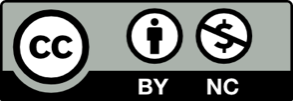 